Who’ll Stop The RainJohn Fogerty 1970 (recorded by Creedence Clearwater Revival) or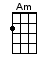 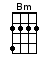 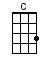 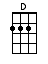 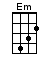 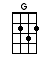 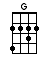 INTRO:  / 1 2 3 4 /[G]      | [G][Bm] |[Em]     | [Em][D] |[G]      | [G]     | 1 2 3 4 |  1 2 3 4 | 1 2 3 4 |  1 2 3 4 | 1 2 3 4 | 1 2 3 4 |[G] Long as I rememberThe [C] rain been comin' [G] down[G] Clouds of mystery pourin'Con-[C]fusion on the [G] ground[C] Good men through the [G] ages[C] Tryin' to find the [G] sun[C] And I wonder [D] still I wonder[Em] Who'll stop the [Em] rain [D] / [G] /[G] I went down VirginiaSeekin’ [C] shelter from the [G] storm[G] Caught up in the [Bm] fableI [C] watched the tower [G] grow[C] Five-year plans and [G] new deals[C] Wrapped in golden [G] chains[C] And I wonder [D] still I wonder[Em] Who'll stop the [Em] rain [D]/ [G] /<OPTIONAL INSTRUMENTAL – or add one bar of [G] to previous verse>| [C]  [G]  [D]   |                 ||    1 + 2 + 3 + 4 + | 1 + 2 + 3 + 4 + || [Am]  [C] [Em]   |          [D]   |[G]      |[G]      ||     1 + 2 + 3 + 4 + | 1 + 2 + 3 + 4 + | 1 2 3 4 | 1 2 3 4 |[G] Heard the singers playin’[C] How we cheered for [G] moreThe [G] crowd had rushed to-[Bm]gether[C] Tryin’ to keep [G] warm[C] Still the rain kept [G] pourin'[C] Fallin’ on my [G] ears[C] And I wonder [D] still I wonder [Em] who'll stop the rain|[G]      | [G][Bm] |[Em]     | [Em][D] || 1 2 3 4 |  1 2 3 4 | 1 2 3 4 |  1 2 3 4 ||[G]      | [G][Bm] |[Em]     | [Em][D] |[G]| 1 2 3 4 |  1 2 3 4 | 1 2 3 4 |  1 2 3 4 |www.bytownukulele.ca